- Complète et personnalise ton emploi du temps. Pour cela utilise le dernier tableau.- N’hésite pas à être créatif et à faire preuve d’humour sans oublier, bien sûr, les temps dédiés à l’enseignement.Inspire-toi du tableau ci-dessous. Tu peux déplacer les icones en cliquant dessus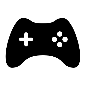 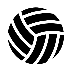 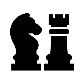 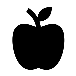 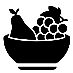 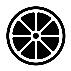 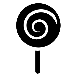 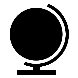 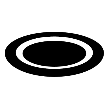 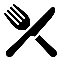 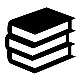 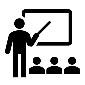 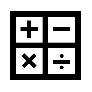 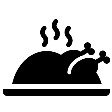 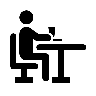 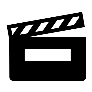 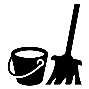 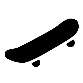 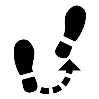 A toi de jouerCALENDRIER DU CACHE-CACHE AVEC LE CORONAVIRUS      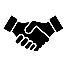 Calendrier coronavirusCalendrier coronavirusLundiMardiMercrediJeudiVendrediHorairesActivités1er jour2ième jour3ième jour4ième jour5ième jour7h30       8h30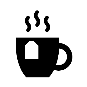 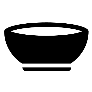 Je prépare le petit déj. Si Maman est de bonne humeur, elle me laissera peut-être jouer à la PS4. Je lui monte le petit déjeuner au lit car ça n’a pas marché.Ça ne fonctionne toujours pas. Je prépare des tartines grillées.Maman est une dure à cuire. J’essaie avec papa. Petit déjeuner au lit. J’ai beurré ses tartines Je réfléchis au jeu que je vais mettre sur la console.8h30       9h30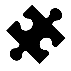 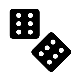 Jeux libresJeux libresJeux libresJeux libresJeux libres : Ok Je détache mon petit frère.9h30      10h30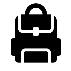 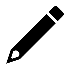 Arts plastiques : Décoration de ma chambre pour qu’elle ressemble à ma classeHistoires :  Pourquoi Charlemagne a-t-il inventé l’école ? Là, c’est mieux !Mathématiques :COV19 - 6 =Conjugaison :Je conjugue le verbe rêverRédaction : Tu as une baguette magique. Qu’en fais-tu ?10h30     11h30Là je suis sérieux. Je fais le travail de l’école.Je fais le travail de l’école.Je fais le travail de l’école.Je fais le travail de l’école.Je fais le travail de l’école. Etonnant Non ?11h30     12h30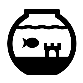 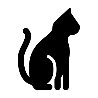 Sciences : Je place le chat devant le bocal et j’observe.Hypothèse : Ils vont devenir amis. J’attends….J’attends….J’attends….Le poisson a disparu.Conclusion : Mon chat a des pouvoirs magiques.12h30     13h30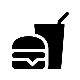 Cette semaine, mon grand frère fait à manger. J’apprends le N° des pompiers par cœur. Je laisse ma sœur et mon petit frère y goûter en premier.Papa a décidé de prendre la relève. Je le surveille.En grand cuisinier, Papa a décidé de commander à manger. Je m’occupe de passer la commande. Maman a préparé le repas. Je me charge de le réchauffer.13h30     14h30Travail de classeTravail de classeTravail de classeTravail ta classeÇa y est, je suis hyper classe14h30     15h30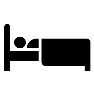 Je fais le télétravail de papa pendant qu’il fait la sieste. Je fais celui de maman (surtout pas de jaloux)Je fais mon travail. Mes parents refusent de faire le mien. Je fais mon travailJe fais mon travail.15h30     16h30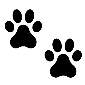 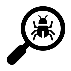 foot dans le salon + puzzles ( Je recolle ce qui est cassé)   Je m’ennuie alors je rêve.   je me bouge. 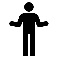 Je rêve et j’aime ça. Je range ma chambre.J’écoute de la musique ou j’en joue.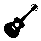 16h30     17h30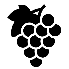 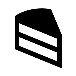 C’est le goûter. Je mange équilibré. Et un pot de NutellaEt deuxEt troisEt ?????????????……16h30     17h30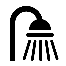 A la douche. A dans une heure et demi !A la douche. A dans une heure !Il parait que je reste trop sous la douche… … je sens bon, maman peut m’embrasser.Je prends un bain. A dans deux heures !18h30     19h30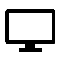 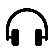 Ecran scolaire ou solaire ?EcranEcranEcranEcran19h30     20h30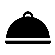 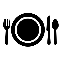 DînerDînerDînerDînerDînerCalendrier coronavirusCalendrier coronavirusLundiMardiMercrediJeudiVendrediHorairesActivités1er jour2ième jour3ième jour4ième jour5ième jour7h30       8h308h30       9h309h30      10h3010h30     11h3011h30     12h3012h30     13h3013h30     14h3014h30     15h3015h30     16h30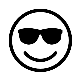 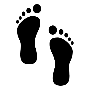 16h30     17h3017h30     18h30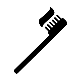 18h30     19h30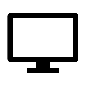 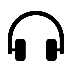 19h30     20h30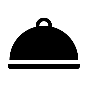 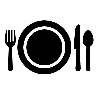 